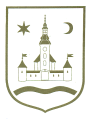 REPUBLIKA HRVATSKA					ZAGREBAČKA ŽUPANIJA	PRIJEDLOGOPĆINA POKUPSKO            Općinsko vijeće						Temeljem članka 76. Zakona o sportu (NN 71/06, 150/08, 124/10, 124/11, 86/12, 94/13, 85/15 i 19/16) ) i članka 33. Statuta Općine Pokupsko (Glasnik Zagrebačke županije, br. 11/13 i 4/18) Općinsko vijeće Općine Pokupsko na svojoj  ____ sjednici održanoj dana  _____________ godine donosiI. IZMJENE I DOPUNE PROGRAMAJAVNIH POTREBA U SPORTU OPĆINE POKUPSKO ZA 2019. GODINUČlanak 1.U Programu javnih potreba u sportu Općine Pokupsko za 2019. godinu (Glasnik Zagrebačke županije, br. 46/18) mijenja se Članak 4. koji izmijenjen glasi:  „Za provođenje Programa osigurat će se sredstva u Proračunu Općine Pokupsko kako slijedi: Aktivnost A001313 – Sportske aktivnosti         	85.000,00 kuna,  Ukupno Program javnih potreba u sportu 	85.000,00 kuna.“Članak 2.Ostale odredbe Programa ostaju na snazi neizmijenjene.Članak 3.Ovaj I. Izmjene i dopune Programa stupa na snagu danom donošenja, a objavit će se u Glasniku Zagrebačke županije. Klasa:  Urbroj:  U Pokupskom, 								Predsjednik Općinskog vijeća									   Stjepan Sučec